ARMY PUBLIC SCHOOL HISAR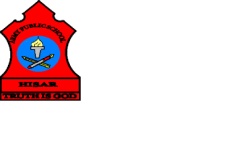 Topic: CH-8, LOOKING AFTER OUR BODYSubject: EVSWorksheet No: 2                          Class: III                            Number-14  Fill in the blanks:We should not touch________________ switches with our wet hands.We should ____________for our turn while playing on the swings.We should cross the road at the ____________ crossing.We should not play with ___________objects. Draw a first aid box.li	Draw some items you keep in first aid box.